The information contained on this form will be placed on our electronic records and held in keeping with the terms of the General Data Protection Regulations 2018  *The address above must be the address where the child normally lives and with the adult who has parental responsibility. A current proof of address, for example, a recent Electric, Gas, or Council Tax Bill, must be submitted with this application. Parents should note that child-minders’ addresses, including private arrangements with family members will not be taken into consideration.  In the event of your child being offered a place further proof of address will be required. Name 	 	Date of Birth                    Gender 	 	Current School/Nursery Please tell us any other language/s spoken at home 	 	Any Other (Please Specify) 	  	 	 	 The Small Schools Multi Academy Trust Nursery Admissions		 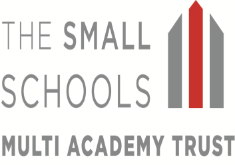 We hope to offer you a warm welcome to one of our Nurseries.  Children attend our nurseries in the school year in which they have their fourth birthday. The majority of children will start in the September after they have turned three. All our nursery places are offered for either five morning or five afternoon sessions, or full days per week during term time. Fees are available on request.Our morning and afternoon sessions are in line with the government’s offer of 30 free hours of nursery education per week for 3 and 4 year olds.  We do offer a longer session, which will include lunch (fee payable), or if you wish we are able to offer the full school day (fee payable for lunch and the additional hour)  Morning sessions: 		8.30 - 11.30am Afternoon sessions: 		12.30 - 3.30pm Full day:			8.30 – 3.30pm30 free hours long session: 	8.30 – 2.30pm.  A fee is payable for lunch30 free hours + 1 session:  	8.30 – 3.30pm.  A fee is payable for lunch and the additional hourPlease do make an appointment to have a tour of the school. Application  If you wish to apply for a place at one of our nurseries, please fill in an application form after your child has turned two years old. A form can be picked up at the main school offices or downloaded from the Trust website. Please return the application to the main school office with a current proof of address. Applications will be processed in April in the calendar year that the child is due to start nursery. Parents will be informed in May if their child has a September place. If nursery places are oversubscribed, the admissions criteria will be applied. Once you have been offered a place, you need to come to the main school office with proof of your child’s age (passport or birth certificate) and most recent proof of address (utility bill). You will be invited to a New Parent meeting, and given one of our New Parent packs.  Criteria for admission: Children assessed by the local authority as being in need according to the terms of the Children Act. Children who have a sibling attending the school Priority is then given on a geographical basis. Offers are made from May onwards in the academic year your child would be eligible to start nursery school.  To find out if you are eligible for 15 or 30 hours free childcare go to https://www.gov.uk/help-with-childcare-costs/free-childcare-and-education-for-2-to-4-year-olds To access the code you will need to provide the school with to start your 30 free hours go to https://childcare-support.tax.service.gov.uk/par/app/trialmessage and create a Government Gateway account if you don’t already have one.NURSERY APPLICATION FORM Admission to Nursery in September The Small Schools Multi Academy TrustCrawley Lane, Kings Bromley, Burton on Trent, DE13 7JE01543 472 245 office@tssmat.staffs.sch.uk 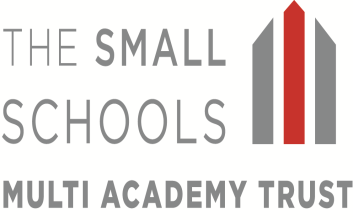 For Office Use Only Date of Admission Proof of Address Birth Certificate / Passport UPN No AM/PM Please enter the School Nursery you wish to apply to: Please enter the School Nursery you wish to apply to: Richard Crosse C of E Primary	Crawley LaneKings BromleyBurton on TrentDE13 7JPSt Mary’s C of E Primary		Bellamour WayColtonRugeleyWS15 3LNPlease enter your child’s details: Surname/ Family Name:  Child’s Name:  DD MM YYYY Date of Birth:      Male:    	              Female:     	 Country of Birth/Nationality Male:    	              Female:     	 To be completed by the child's parent(s), legal guardian(s) or carer(s) To be completed by the child's parent(s), legal guardian(s) or carer(s) Guardian 1 Full Name: Guardian 2 Full Name: Address: * Address: * Postcode: Postcode: HomeTel No:  HomeTel No:  Work Tel No: Work Tel No: Mobile No: Mobile No: Email Address: Email Address: Relationship to Child: Relationship to Child: Date you moved to this address: Date you moved to this address: Session Preference: Morning 8:30 – 11:30 am   Afternoon 12.30 – 3:30 pm Session Preference: Full Day 8.30 – 3.30 pm30 Free Hours long 8.30 – 2.30 pmSession Preference: 30 Free Hours + 1. 8.30 – 3.30 pm Previous Childcare/Nursery Information Name of present/previous childcare/nursery: Address/Tel No.  If your child is not attending a nursery setting, please give the date your child last attended if applicable: Special Needs Information Stage 	 	Category Stage 	 	Category Stage 	 	Category Services 	 	 Services 	 	 Services 	 	 Family Information ( Please list your children with the oldest first ) Family Information ( Please list your children with the oldest first ) Family Information ( Please list your children with the oldest first ) Service Child: * Yes No * Please indicate whether anyone with parental responsibility for your child is a member of the Armed Forces. Ethnic Group  Ethnic Group  Ethnic Group  Please tick only one which best describes your child’s Ethnic Group Please tick only one which best describes your child’s Ethnic Group Please tick only one which best describes your child’s Ethnic Group 	White: British 	White & Black Caribbean Black CaribbeanIrish 	 White & Black African Black African	Traveller of Irish Heritage White & Asian Indian 	Gypsy/Roma ChinesePakistani  Other (Please Specify) Other (Please Specify)Bangladeshi  Other (Please Specify) Other (Please Specify)Prefer not to sayLanguage Spoken At Home  Language Spoken At Home  Please tick only one which best describes your child’s First Language Please tick only one which best describes your child’s First Language Please tick only one which best describes your child’s First Language Please tick only one which best describes your child’s First Language Please tick only one which best describes your child’s First Language Albanian 	French 	French 	French Hindi 	Arabic  	Gaelic (Irish)  	Gaelic (Irish)  	Gaelic (Irish) 	Italian 	Bengali  Gaelic (Scottish)  Gaelic (Scottish)  Gaelic (Scottish) Polish	British Sign Language German German German 	Portuguese 	Chinese Gujarati Gujarati Gujarati SpanishEnglishHebrew Hebrew Hebrew WelshOther (Please specify)Other (Please specify)Other (Please specify)Other (Please specify)Other (Please specify)Religion  Religion  Please tick only one box which best describes your child’s Religion Please tick only one box which best describes your child’s Religion Please tick only one box which best describes your child’s Religion Please tick only one box which best describes your child’s Religion Please tick only one box which best describes your child’s Religion 	 	Baptist 	Hindu	Hindu	Hindu	 	Roman Catholic 	 	Buddhist 	Islam	Islam	Islam	 	Sikh 	 	Christian 	        	Jehovah’s Witness	        	Jehovah’s Witness	        	Jehovah’s Witness	 	Seventh Day Adventist 	 	Christian CE 	Methodist	Methodist	Methodist	 	No Religion 	 	Other Christian 	Muslim	Muslim	Muslim 	Prefer not to say 	 	Greek Orthodox 	        	Russian Orthodox	        	Russian Orthodox	        	Russian Orthodox	 	Jewish 	Pentecostal	Pentecostal	Pentecostal